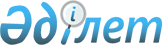 Об установлении публичного сервитута
					
			Утративший силу
			
			
		
					Постановление акимата Уилского района Актюбинской области от 25 августа 2020 года № 133. Зарегистрировано Департаментом юстиции Актюбинской области 27 августа 2020 года № 7346. Утратило силу постановлением акимата Уилского района Актюбинской области от 21 января 2022 года № 8
      Сноска. Утратило силу постановлением акимата Уилского района Актюбинской области от 21.01.2022 № 8 (вводится в действие по истечении десяти календарных дней после дня его первого официального опубликования).
      В соответствии со статьями 17, 69 Земельного Кодекса Республики Казахстан от 20 июня 2003 года, статьями 31, 37 Закона Республики Казахстан от 23 января 2001 года "О местном государственном управлении и самоуправлении в Республике Казахстан", акимат Уилского района ПОСТАНОВЛЯЕТ:
      1. Установить публичный сервитут на земельный участок общей площадью 129,543 гектаров, расположенный на территории Уилского района на участке "Кобда-Уил" 66,3027 гектаров, на участке "Уил-Караой" 63,2403 гектара без изъятия у землепользователей, для эксплуатации волоконно-оптической линии связи акционерным обществом "Казахтелеком" сроком на 48 (сорок восемь) лет.
      2. Государственному учреждению "Отдел по земельным отношениям Уилского района" в установленном законодательством порядке обеспечить:
      1) государственную регистрацию настоящего постановления в Департаменте юстиции Актюбинской области;
      2) размещение настоящего постановления на интернет-ресурсе акимата Уилского района после его официального опубликования.
      3. Контроль за исполнением настоящего постановления возложить на курирующего заместителя акима района.
      4. Настоящее постановление вводится в действие со дня его первого официального опубликования.
					© 2012. РГП на ПХВ «Институт законодательства и правовой информации Республики Казахстан» Министерства юстиции Республики Казахстан
				
      Аким Уилского района 

А. Казыбаев
